S T A T U T Á R N Í   M Ě S T O   P R O S T Ě J O V             Zastupitelstvo města Prostějova Úplné zněníJednacího řáduZastupitelstva města Prostějovaúčinné od 10. 9. 2019 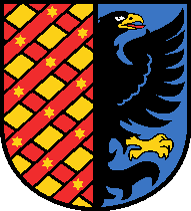 Změnový listObsah: Část prvníObecná ustanoveníčl. 1 	Úvodní ustanoveníčl. 2	Pravomoc zastupitelstva městačl. 3	Veřejný funkcionářČást druhá Příprava zasedání zastupitelstva městačl. 4 	Svolání zasedání zastupitelstva městačl. 5 	Příprava návrhů materiálů a pořadu jednání zastupitelstva městačl. 6 	Účast členů zastupitelstva města a dalších osob na zasedání zastupitelstva                         městaČást třetí Zasedání zastupitelstva městačl. 7 	Organizace zasedání zastupitelstva městačl. 8 	Průběh zasedání zastupitelstva městačl. 9	Průběh projednávání návrhůčl. 10	Právo slovačl. 11 	Příprava usnesení zastupitelstva městačl. 12 	Hlasováníčl. 13 	Dotazy, připomínky a podněty členů zastupitelstva městačl. 14 	Ukončení a přerušení zasedání zastupitelstva městaČást čtvrtá Společná a závěrečná ustanoveníčl. 15 	Pracovní skupinyčl. 16 	Kluby členů zastupitelstva městačl. 17 	Organizačně technické zajištění zasedání zastupitelstva městačl. 18 	Zveřejnění, zabezpečení plnění a kontrola usnesení zastupitelstva městačl. 19 	Zveřejnění videozáznamu ze zasedání zastupitelstva městačl. 20 	Závěrečná ustanoveníčl. 21  ÚčinnostZastupitelstvo města Prostějova se usneslo podle § 96 zákona č. 128/2000 Sb., o obcích (obecní zřízení), ve znění pozdějších předpisů (dále jen "zákon o obecním zřízení"), vydat tento jednací řád:Část prvníObecná ustanoveníčl. 1Úvodní ustanoveníJednací řád stanoví zásady a způsob přípravy, svolání, jednání, usnášení a rozhodování Zastupitelstva města Prostějova (dále jen ”zastupitelstvo města”), zabezpečování a kontrolu plnění jeho usnesení, jakož i další podrobnosti o jednání zastupitelstva města.O otázkách upravených tímto jednacím řádem, popřípadě o dalších zásadách svého jednání rozhoduje zastupitelstvo města v mezích zákona o obecním zřízení hlasováním.čl. 2Pravomoc zastupitelstva města1) Zastupitelstvu města je podle § 84 zákona o obecním zřízení vyhrazeno:schvalovat program rozvoje města;schvalovat rozpočet města, závěrečný účet města a účetní závěrku města sestavenou k rozvahovému dni;zřizovat trvalé a dočasné peněžní fondy města;zřizovat a rušit příspěvkové organizace a organizační složky města, schvalovat jejich zřizovací listiny;rozhodovat o založení nebo rušení právnických osob, schvalovat jejich zakladatelské listiny, společenské smlouvy, zakládací smlouvy a stanovy a rozhodovat o účasti v již založených právnických osobách;delegovat zástupce města na valnou hromadu obchodních společností, v nichž má město majetkovou účast, s výjimkou obchodních společností, jejichž jediným společníkem je město;navrhovat zástupce města do ostatních orgánů obchodních společností, v nichž má město majetkovou účast a navrhovat jejich odvolání;vydávat obecně závazné vyhlášky města;rozhodovat o vyhlášení místního referenda;navrhovat změny katastrálních území uvnitř města, schvalovat dohody o změně hranic města a o slučování obcí;určovat funkce, pro které budou členové zastupitelstva města uvolněni;zřizovat a rušit výbory, volit jejich předsedy a další členy a odvolávat je z funkce;volit z řad členů zastupitelstva města primátora, náměstky primátora a další členy rady města (radní) a odvolávat je z funkce, stanovit počet členů rady města, jakož i počet dlouhodobě uvolněných členů tohoto zastupitelstva; stanovit výši odměn neuvolněným členům zastupitelstva města; zřizovat a zrušovat městskou policii;rozhodovat o spolupráci města s jinými městy a obcemi a o formě této spolupráce;rozhodovat o  zřízení  a  názvech  částí města, o názvech ulic a dalších veřejných prostranství;udělovat a odnímat čestné občanství města a ceny města;stanovit zásady pro poskytování cestovních náhrad členům zastupitelstva města;rozhodovat o peněžitých plněních poskytovaných fyzickým osobám, které nejsou členy zastupitelstva města, za výkon funkce členů výborů;rozhodovat o zřízení, sloučení, splynutí, rozdělení a zrušení veřejného neziskového ústavního zdravotnického zařízení, navrhovat zástupce do jeho dozorčí rady a rozhodovat o převodu vlastnického práva k majetku, s nímž hospodaří veřejné neziskové ústavní zdravotnické zařízení nebo o jeho pronájmu v případech, kdy to stanoví zvláštní právní předpis;plnit úkoly stanovené zvláštním právním předpisem.2) Zastupitelstvo města plní dále úkoly stanovené zvláštním předpisem a to:rozhoduje v samostatné působnosti o pořízení územního plánu a regulačního plánu;schvaluje v samostatné působnosti zadání, případně pokyny pro zpracování návrhu územního plánu;vydává v samostatné působnosti územní plán;vydává regulační plán;projednává v samostatné působnosti zprávu o uplatňování územního plánu;vykonává další činnosti podle zákona č. 183/2006 Sb., o územním plánování a stavebním řádu (stavební zákon), ve znění pozdějších předpisů. 3)  Zastupitelstvu města je dále vyhrazeno rozhodování o těchto právních jednáních:nabytí a převod hmotných nemovitých věcí včetně vydání nemovitostí podle zvláštních zákonů, s výjimkou inženýrských sítí a pozemních komunikací, převod bytů a nebytových prostorů z majetku města;poskytování věcných darů v hodnotě nad 20 000 Kč a peněžitých darů ve výši nad   20 000 Kč fyzické nebo právnické osobě v jednom kalendářním roce;poskytování dotací a návratných finančních výpomocí nad 50 000 Kč v jednotlivém případě fyzickým, nebo právnickým osobám a uzavření veřejnoprávních smluv o jejich poskytnutí;uzavření smlouvy o společnosti a poskytování majetkových hodnot podle smlouvy o společnosti, jejíž je město společníkem;peněžité i nepeněžité vklady do právnických osob;vzdání se práva a prominutí dluhu vyššího než 20 000 Kč;zastavení movitých věcí nebo práv v hodnotě vyšší než 20 000 Kč;dohody o splátkách s lhůtou splatnosti delší než 18 měsíců;postoupení pohledávky vyšší než 20 000 Kč;uzavření smlouvy o přijetí a poskytnutí úvěru nebo zápůjčky, o převzetí dluhu, o převzetí ručitelského závazku, o přistoupení k závazku a smlouvy o společnosti;zastavení nemovitých věcí;emise komunálních obligací,nabytí a převod práva stavby a smluvní zřízení práva stavby k pozemku ve vlastnictví města,zpeněžení hmotné nemovité věci ve vlastnictví města nebo práva stavby ve veřejné dražbě a nabytí hmotné nemovité věci nebo práva stavby městem v dražbě, ve veřejné soutěži o nejvhodnější nabídku nebo jiným obdobným způsobem; tuto pravomoc může zastupitelstvo města zcela nebo zčásti svěřit radě města nebo primátorovi.4) Zastupitelstvo města si může vyhradit další pravomoc v samostatné působnosti města mimo pravomoci vyhrazené radě města podle § 102 odst. 2 zákona o obecním zřízení.5) Zastupitelstvo města rozhoduje o zrušení usnesení rady města, je-li mu předloženo primátorem k rozhodnutí poté, co primátor pozastavil výkon usnesení proto, že jej považuje za nesprávné (článek 9 odst. 9 jednacího řádu).6) Zastupitelstvo města je podle zákona č. 182/1993 Sb., o Ústavním soudu, ve znění pozdějších předpisů, oprávněno podat návrh na zrušení právního předpisu Olomouckého kraje nebo jeho jednotlivých ustanovení. Zastupitelstvo města je podle téhož zákona oprávněno podat ústavní stížnost, jestliže tvrdí, že nezákonným zásahem státu bylo porušeno zaručené právo města Prostějova na samosprávu.čl. 3Veřejný funkcionářVeřejným funkcionářem se v podmínkách města Prostějova rozumí osoba, která je veřejným funkcionářem ve smyslu zákona č. 159/2006 Sb., o střetu zájmů, ve znění pozdějších předpisů (dále jen „zákon o střetu zájmů“), primátor a náměstci primátora;člen rady města, který není pro výkon funkce dlouhodobě uvolněn;člen zastupitelstva města, který je pro výkon funkce dlouhodobě uvolněn;poslanec Poslanecké sněmovny Parlamentu České republiky (dále jen "poslanec");senátor Senátu Parlamentu České republiky (dále jen "senátor");tajemník Magistrátu města Prostějova;vedoucí odboru Magistrátu města Prostějova;vedoucí oddělení Magistrátu města Prostějova, pokud je úředníkem a splňuje v rámci výkonu své činnosti některou z podmínek uvedených v § 2 odst. 3 zákona o střetu zájmů /tj. pokud nakládá s finančními prostředky orgánu veřejné správy jako příkazce operace ve smyslu zákona o finanční kontrole, pokud hodnota finanční operace přesáhne 250 000 Kč, nebo se bezprostředně podílí na rozhodování při zadávání veřejné zakázky nebo na rozhodování při výkonu práv a povinností zadavatele při realizaci zadávané veřejné zakázky, nebo rozhoduje ve správním řízení, s výjimkou blokového řízení/;člen statutárního orgánu, člen řídicího, dozorčího nebo kontrolního orgánu příspěvkové organizace zřízené statutárním městem Prostějovem, pokud splňuje v rámci výkonu své činnosti některou z podmínek uvedených v § 2 odst. 3 zákona o střetu zájmů /tj. pokud nakládá s finančními prostředky orgánu veřejné správy jako příkazce operace ve smyslu zákona o finanční kontrole, pokud hodnota finanční operace přesáhne 250 000 Kč, nebo se bezprostředně podílí na rozhodování při zadávání veřejné zakázky nebo na rozhodování při výkonu práv a povinností zadavatele při realizaci zadávané veřejné zakázky, nebo rozhoduje ve správním řízení, s výjimkou blokového řízení/;ředitel nebo vedoucí zaměstnanec 2. až 4. stupně řízení podle § 124 odst. 3 zákoníku práce příspěvkové organizace zřízené statutárním městem Prostějovem, s výjimkou právnických osob vykonávajících činnost školy nebo školského zařízení.Část druháPříprava zasedání zastupitelstva města                                                                  čl. 4                                       Svolání zasedání zastupitelstva města Zastupitelstvo města se schází podle potřeby, nejméně však jedenkrát za tři měsíce v termínech stanovených harmonogramem schváleným radou na příslušný kalendářní rok. Zasedání, které se koná v jiném termínu, než byl schválen harmonogramem, je označeno jako „zasedání mimo schválený harmonogram“. Zasedání zastupitelstva města se konají v územním obvodu statutárního města Prostějova (dále jen „město“).Zasedání zastupitelstva města svolává primátor. Magistrát města Prostějova (dále jen „magistrát“) informuje o místě, době a navrženém pořadu jednání připravovaného zasedání tak, že tuto informaci vyvěsí na úřední desce magistrátu alespoň 7 dnů před zasedáním zastupitelstva města a dále informaci zveřejní prostřednictvím místních sdělovacích prostředků a na webových stránkách města. Požádá-li o to alespoň jedna třetina členů zastupitelstva města nebo hejtman kraje, je primátor povinen svolat zasedání zastupitelstva města tak, aby se konalo nejpozději do 21 dnů ode dne, kdy žádost byla doručena magistrátu.Nesvolá-li zasedání zastupitelstva města primátor podle odstavců 1 až 3, učiní tak náměstek primátora nebo jiný člen zastupitelstva města nejpozději do 21 dnů od termínu, ve kterém mělo být zasedání zastupitelstva města svoláno.V době vyhlášení krizového stavu podle jiného právního předpisu se informace o místě, době a navrženém programu připravovaného zasedání zastupitelstva města podle odstavce 2 zveřejní na úřední desce magistrátu alespoň po dobu 2 dnů před zasedáním zastupitelstva města; záležitosti, které se netýkají vyhlášeného krizového stavu, mohou být na tomto zasedání projednávány pouze tehdy, jestliže byla informace zveřejněna nejméně 7 dnů před zasedáním zastupitelstva města.čl. 5Příprava návrhů materiálů a pořadu jednání zastupitelstva městaPřípravu a pořad jednání zastupitelstva města organizuje primátor na základě připravovaných podkladů, přitom stanoví zejména dobu, místo a pořad jednání a odpovědnost za zpracování a předložení odborných podkladů s návrhy materiálů.Návrhy materiálů pro jednání zastupitelstva města obsahují:název a podstatu projednávaného materiálu;označení předkladatele a zpracovatele návrhu materiálu s jejich podpisy;návrh usnesení zastupitelstva města a jeho odůvodnění, příp. důvodovou zprávu u návrhů materiálů obsahujících záležitost složitější;ověření, doložené vlastnoručním podpisem příkazce operace, o provedení předběžné řídící kontroly příkazcem operace a vedoucím finančního odboru, týká-li se návrh usnesení nakládání s veřejnými finančními prostředky.3)  Důvodová zpráva (odůvodnění) musí obsahovat zejména:popis a zhodnocení dosavadního stavu;stanoviska dotčených orgánů zastupitelstva města, rady města, příslušných odborů magistrátu, případně dalších osob; odůvodnění navrhovaných opatření a jejich ekonomický dopad.V případě, že je navrhováno alternativní řešení, je třeba v důvodové zprávě (odůvodnění) uvést výhody a nevýhody každé varianty a zdůvodnit, která varianta je považována za optimální.4)  Předkládané návrhy materiálů  musí být zpracovány v souladu s právními předpisy tak, aby umožnily členům zastupitelstva města komplexně posoudit záležitost a přijmout účinná opatření a odpovídající rozhodnutí.Primátor nebo rada města může podle povahy věci zřídit pro vypracování podkladů potřebných ke zpracování návrhů materiálů pracovní skupiny.Iniciativní návrhy rada města, výbory zastupitelstva města nebo členové zastupitelstva města předkládají na pořad jednání pokud možno písemně předem. Nebylo-li možné je předložit předem, mohou být předloženy ústně v průběhu jednání. Předsedající může v takovém případě vyzvat předkladatele, aby návrh předložil písemně a za tímto účelem vyhlásí přestávku.Materiály určené pro jednání zastupitelstva města odevzdají v písemné formě oprávnění zpracovatelé nejpozději 11 kalendářních dnů před termínem konání zasedání Odboru kancelář primátora, který zajistí jejich kompletaci, a to tak, aby materiály v požadované formě byly doručeny nejpozději do 7 dnů přede dnem jednání zastupitelstva města jeho členům. Materiály určené pro jednání zastupitelstva města zpracovatelé současně ve lhůtě stanovené ve větě první zveřejní na intranetu na disku W: Materialy_do_porad na Fs_mu_prostejov\Data4\ Pracovni_skupiny. Členové zastupitelstva města, kteří jsou vybaveni notebooky ve vlastnictví statutárního města Prostějova, obdrží materiály pro jednání zastupitelstva města v elektronické podobě v příslušném adresáři prostřednictvím vzdáleného přístupu. V případě, že z technických nebo organizačních důvodů nebude možné užití vzdáleného přístupu, budou materiály členům zastupitelstva města zaslány na CD. Ostatní členové zastupitelstva města obdrží materiály v písemné formě. Sedm dní před konáním zasedání jsou materiály zpřístupněny v elektronické formě na webových stránkách města. Do materiálů v listinné formě může od uvedeného termínu veřejnost rovněž nahlížet na magistrátě v Odboru kancelář primátora.Přípravu, organizační a technické zabezpečení jednání zastupitelstva města zajišťuje magistrát.Pořad jednání zastupitelstva města předběžně projedná rada města a následně stanoví  primátor.  Právo předkládat návrhy k  zařazení na pořad jednání připravovaného zasedání zastupitelstva města mají jeho členové, rada města a výbory zastupitelstva města nejpozději 11 kalendářních dnů před termínem konání zasedání. Navrhne-li písemně člen zastupitelstva města nebo výbor zastupitelstva města zařazení záležitosti na pořad jednání před projednáním pořadu jednání radou města, projedná rada města zařazení požadovaného bodu na pořad nejbližšího zasedání zastupitelstva města. Nevyhoví-li rada města nebo primátor návrhu, musí navrhovateli písemně sdělit důvody nezařazení návrhu na pořad jednání zastupitelstva města. Trvá-li navrhovatel přesto na jeho projednání, rozhodne o zařazení záležitosti na pořad jednání zastupitelstvo města hlasováním při schvalování pořadu jednání.  Občan města /fyzická osoba, která je státním občanem České republiky a je v Prostějově hlášena k trvalému pobytu/, který zároveň dosáhl věku 18 let, nebo fyzická osoba, která dosáhla věku 18 let a vlastní na území města Prostějova nemovitost, nebo fyzická osoba, která dosáhla věku 18 let, je cizím státním občanem a je na území města Prostějova hlášena k trvalému pobytu, má právo:vyjadřovat na zasedání zastupitelstva města své stanovisko k projednávaným           věcem  v souladu s tímto jednacím řádem zastupitelstva města;vyjadřovat se k návrhu rozpočtu města a k závěrečnému účtu města za  uplynulý        kalendářní  rok,  a  to  buď písemně ve stanovené lhůtě, nebo ústně na zasedání       zastupitelstva města;požadovat projednání určité záležitosti v oblasti samostatné působnosti zastupitelstvem města. Je-li žádost podepsána nejméně 0,5  % občanů města a jde-li o působnost zastupitelstva města, musí být projednána na zasedání zastupitelstva města nejpozději do 90 dnů od jejího doručení městu Prostějovu na adresu sídla magistrátu;podávat zastupitelstvu města návrhy, připomínky  a  podněty; jde-li o působnost zastupitelstva města, podání zastupitelstvo města vyřizuje bezodkladně, nejdéle do 90 dnů od jejich doručení městu Prostějovu na adresu sídla magistrátu.Primátor sdělí návrh pořadu jednání při zahájení zasedání. Každý člen zastupitelstva města může navrhnout změnu nebo doplnění pořadu jednání. O pořadu jednání,  popřípadě návrhu  na jeho změnu nebo doplnění nebo o námitkách proti němu, rozhodne zastupitelstvo města hlasováním bez rozpravy. Předkladatel návrhu, který nebyl radou města zařazen na pořad jednání zastupitelstva a předkladatel, který navrhne doplnění nebo změnu pořadu jednání zastupitelstva města při zahájení, má právo před hlasováním o pořadu jednání zdůvodnit návrh, který předkládá zastupitelstvu města k projednání.Na zasedání zastupitelstva města může být jednáno jenom o věcech, s jejichž zařazením vysloví zastupitelstvo města souhlas při rozhodování o pořadu jednání. Schválený pořad jednání lze během zasedání zastupitelstva města rozšiřovat jen výjimečně. O rozšíření pořadu jednání během zasedání rozhoduje zastupitelstvo města hlasováním bez rozpravy.Na pořad jednání připravovaného zasedání zastupitelstva města musí být vždy zařazený  bod pořadu jednání obsahující dotazy, připomínky a podněty členů zastupitelstva města. Své návrhy k projednání v tomto bodu pořadu jednání mohou členové zastupitelstva města předkládat přímo na jednání zastupitelstva během projednávání tohoto bodu pořadu jednání. Návrhy předložené členy zastupitelstva města při tomto bodu pořadu jednání nemohou obsahovat návrhy o rozhodování ve věcech uvedených v článku 2 odst. 1 a 2 jednacího řádu.čl. 6                   Účast členů zastupitelstva města a dalších osob na zasedání zastupitelstva městaČlenové zastupitelstva města jsou povinni se zúčastnit každého zasedání, jinak jsou povinni omluvit se předem písemně nebo telefonicky s uvedením důvodu primátorovi, příp. prostřednictvím Odboru kancelář primátora. Pozdní příchod nebo předčasný odchod ze zasedání omlouvá předsedající. Evidence o nepřítomnosti je součástí spisu vedeného k příslušnému zasedání. Zasedání zastupitelstva města jsou povinni a oprávněni se zúčastňovat tajemník a vedoucí odborů magistrátu a ředitel Městské policie Prostějov. Na pozvání se zasedání zastupitelstva města účastní statutární orgány právnických osob, které město založilo nebo zřídilo, případně další přizvané osoby. Svou neúčast omlouvají předem primátorovi města prostřednictvím Odboru kancelář primátora, vedoucí odborů i tajemníkovi magistrátu.Účast na zasedání stvrzují členové zastupitelstva města a osoby uvedené v předchozím odstavci 2 po svém příchodu na zasedání zastupitelstva města podpisem do listiny přítomných. Část třetíZasedání zastupitelstva města čl. 7Organizace zasedání zastupitelstva městaZasedání zastupitelstva města jsou veřejná. Místo konání určí primátor nebo svolavatel zasedání zastupitelstva města, obvykle v obřadní síni Nové radnice v Prostějově (dále jen „jednací síň“). Zasedání řídí primátor nebo jím pověřený člen rady města. Členu zastupitelstva města je v jednací síni vyhrazeno trvale křeslo. Primátor zároveň určí zasedací pořádek členů zastupitelstva města, který vychází z jejich příslušnosti ke klubu členů zastupitelstva města nebo volební straně. Pokud se koná zasedání zastupitelstva města mimo jednací síň, určí předsedající zasedací pořádek členů zastupitelstva města obdobně. Zasedání zastupitelstva města se mohou zúčastnit člen vlády nebo jím určený zástupce, senátor, poslanec, zástupce orgánů kraje a předsedové osadních výborů, zřízených zastupitelstvem města. Těmto osobám předsedající určí místa v jednací síni podle podmínek konkrétního zasedání.Primátor vymezí přístup třetích osob do místa jednání zastupitelstva města podle podmínek konkrétního zasedání. Hosté, veřejnost a zástupci sdělovacích prostředků se účastní zasedání zastupitelstva města v prostorách pro ně určených. Člen zastupitelstva města se po vstupu do jednacího sálu přihlásí pomocí hlasovacího zařízení. Při odchodu ze zasedání nebo dočasném opuštění vyhrazeného místa se odhlásí. Předsedající řídí hlasování, zjišťuje a vyhlašuje jeho výsledek, přerušuje a ukončuje zasedání a dbá, aby jednání mělo pracovní charakter a věcný průběh. Není-li při zahájení jednání přítomna nadpoloviční většina všech členů zastupitelstva města, nebo pokud klesl počet členů zastupitelstva města v průběhu zasedání pod nadpoloviční většinu, ukončí předsedající zasedání zastupitelstva města. Do 15 dnů se koná jeho náhradní zasedání k témuž nebo zbývajícímu pořadu jednání. Ze zasedání zastupitelstva města je vysílán on-line videopřenos a pořizován videozáznam při splnění podmínek pro jeho archivaci. Videozáznam přesným a úplným způsobem zachycuje průběh jednání zastupitelstva města za účelem informování veřejnosti o průběhu zasedání zastupitelstva města. Kamera zabírá osobu mající slovo a její okolí, celé zastupitelstvo města nebo výsledek hlasování zobrazený na plátně.  Prostor, kde probíhá zasedání zastupitelstva města, i prostory určené pro hosty, veřejnost a zástupce veřejných sdělovacích prostředků, jsou označeny informacemi o on-line přenosu a pořizování videozáznamu a o jeho účelu.čl. 8Průběh zasedání zastupitelstva městaJednání zastupitelstva města zahajuje a řídí primátor. Řízením projednávání jednotlivých bodů programu může primátor pověřit jiného člena zastupitelstva města, zpravidla náměstka primátora, který je pověřen řízením odborné oblasti, do níž projednávané záležitosti náleží. Není-li přítomen primátor, jednání zahajuje a řídí 1. náměstek primátora, nebo pověří rada města zahájením a řízením jednání jiného člena zastupitelstva města.V zahajovací části zasedání předsedající prohlásí, zda zasedání zastupitelstva města bylo řádně svoláno, konstatuje přítomnost nadpoloviční většiny členů a oznámí jména členů, kteří požádali o omluvení neúčasti na jednání. Předsedající dále informuje přítomné členy zastupitelstva města a další osoby o tom, že:ze zasedání zastupitelstva města bude pořizován on-line přenos za účelem informování veřejnosti o činnosti města a jeho orgánu – zastupitelstva města  a průběhu jeho zasedání;on-line přenos bude následně formou videozáznamu archivován a uchován tak pro jeho pozdější zhlédnutí, přitom ve videozáznamu budou anonymizovány případné osobní údaje a citlivé údaje třetích osob, které při jednání zastupitelstva města zaznějí při projednávání jednotlivých bodů; povinnost anonymizovat osobní údaje se nevztahuje na osobní údaje členů zastupitelstva města či jiných úředních osob, ani osob z řad veřejnosti, které aktivně na zastupitelstvu vystupují; videozáznam bude přístupný na webových stránkách města do konce volebního období zastupitelstva města, z jehož zasedání byl pořízen, a se záznamem bude zacházeno tak, aby nebylo možné jej jakkoliv neoprávněně pozměnit či jinak zasáhnout do jeho obsahu; poté bude archivován podle zvláštních právních předpisů;videozáznamy ze zasedání zastupitelstva počínaje volebním obdobím od roku 2014 jsou přístupné na webových stránkách města. Se záznamem bude zacházeno tak, aby nebylo možné jej jakkoliv neoprávněně pozměnit či jinak zasáhnout do jeho obsahu; poté bude archivován podle zvláštních právních předpisů;přítomné osoby mají právo na námitku proti takovému zpracování osobních údajů ve smyslu § 21 zákona č. 101/2000 Sb., o ochraně osobních údajů a o změně některých zákonů, ve znění pozdějších předpisů. Předsedající dále určí pořizovatele zápisu a pověří dva členy zastupitelstva města ověřením zápisu z jednání. Poté předsedající umožní předkladatelům dle článku 5 odst. 12 jednacího řádu zdůvodnění předložených návrhů a předloží ke schválení pořad jednání a opatření, zda diskuze bude probíhat ke každému bodu zvlášť.Pokud není možné z jakéhokoliv důvodu zaznamenávat výsledky hlasování hlasovacím zařízením, určí předsedající dva skrutátory z řad zaměstnanců zařazených do magistrátu. Toto opatření může předsedající učinit kdykoliv v průběhu zasedání, pokud je hlasovací zařízení mimo provoz. Předsedající také sdělí, zda byl ověřen zápis z předchozího zasedání, kde byl vyložen k nahlédnutí a jaké námitky byly proti němu podány.Zápis, proti němuž nebyly námitky podány, se pokládá za schválený. Pokud byly námitky uplatněny, rozhodne o nich zastupitelstvo města po vyjádření ověřovatelů zápisu hlasováním. Člen zastupitelstva města, který je veřejným funkcionářem podle článku 3 jednacího řádu, je povinen při jednání zastupitelstva města, ve kterém vystoupí v rozpravě, předloží návrh nebo je oprávněn hlasovat, oznámit svůj poměr k projednávané věci, jestliže se zřetelem k výsledku projednání věci by mu mohla vzniknout osobní výhoda nebo újma anebo má-li na věci jiný osobní zájem; to neplatí, jde-li jinak o prospěch nebo zájem obecně zřejmý. Oznámení podává tento veřejný funkcionář ústně v průběhu jednání, nejpozději však poté, co předsedající upozorní, že přikročí k hlasování nebo než ukončí rozpravu k projednávané věci (před hlasováním). Oznámení lze podat např. konstatováním: „Oznamuji svůj osobní zájem k bodu jednání č. …/ k tomuto bodu jednání“. Stejná povinnost se vztahuje i na jiného veřejného funkcionáře podle článku 3 tohoto jednacího řádu, který při jednání zastupitelstva města vystoupí v rozpravě. Oznámení je vždy součástí zápisu z jednání. Oznámení neomezuje právo člena zastupitelstva města hlasovat k projednávané věci.Člen zastupitelstva města, který není uveden v předchozím odstavci, u něhož skutečnosti nasvědčují, že by jeho podíl na projednávání a rozhodování určité záležitosti  mohl znamenat výhodu  nebo škodu pro něj samotného nebo  osobu blízkou,  pro fyzickou  nebo právnickou  osobu, kterou zastupuje  na  základě  zákona  nebo  plné  moci (střet zájmů), je povinen sdělit tuto skutečnost po schválení pořadu jednání zastupitelstva města nebo před zahájením projednávání předmětné záležitosti. Oznámení podává člen zastupitelstva města písemně před zahájením jednání nebo ústně v jeho průběhu, nejpozději však poté, co předsedající upozorní, že  přikročí k hlasování nebo než ukončí rozpravu k projednávané věci (před hlasováním). Oznámení je vždy součástí zápisu z jednání. Oznámení neomezuje právo člena zastupitelstva města hlasovat k projednávané věci.   čl. 9Průběh projednávání návrhůPředsedající zahajuje jednotlivé body pořadu jednání a může vyzvat předkladatele k přednesení úvodního slova k projednávané věci. Poté předsedající zahájí rozpravu k návrhu.Člen zastupitelstva města může v rozpravě podávat k projednávané věci návrhy dle tohoto článku odstavce 4. Z návrhů musí být zřejmé, jaké usnesení má zastupitelstvo města schvalovat. Předsedající může požádat člena zastupitelstva města, aby svůj návrh předložil písemně, a za tímto účelem vyhlásí přestávku. Pokud o to člen zastupitelstva města požádá, poskytne předsedající dostatečný prostor pro písemné vypracování návrhu dle tohoto článku odstavce 4 k projednávanému bodu formou přerušení jednání.Do rozpravy se členové zastupitelstva města přihlašují pomocí hlasovacího zařízení, případně zdvižením ruky, pokud nelze použít hlasovací zařízení. K projednávané věci je možné podávat tyto návrhy:návrh na schválení;návrh na zamítnutí;návrh na odložení;návrh pozměňovací nebo protinávrh; návrh,  kterým  se  přijetí   návrhu  podmiňuje  splněním  nebo nesplněním určité      podmínky (návrh podmíněný);návrh na vzetí na vědomí.Člen zastupitelstva města, který podal návrh k  projednávané věci, může vzít tento návrh zpět do doby zahájení hlasování o jeho příslušném návrhuOsoba uvedená v článku 5 odst. 11 jednacího řádu a osoba, která je čestným občanem  města, je oprávněna vyjádřit své stanovisko k projednávaným věcem. Osoba uvedená v článku 5 odst. 11 jednacího řádu a osoba, která je čestným občanem města, je oprávněna vyjádřit své stanovisko ke všem projednávaným věcem, které byly schváleny na program jednání zastupitelstva včetně bodu Dotazy, připomínky a podněty členů zastupitelstva města.Uvedené osoby uplatňují právo vystoupit tak, že odevzdají u prezence před začátkem zasedání písemnou přihlášku do diskuse na předepsaném tiskopise, který je přílohou tohoto jednacího řádu a je k dispozici na webu města a u prezence. Jestliže dojde při zahájení jednání zastupitelstva města ke změně programu, mohou se oprávněné osoby přihlásit do diskuze způsobem dle tohoto odstavce ještě 30 minut po schválení programu. Předsedající uděluje slovo v pořadí podle odstavce 8 tohoto článku. Na zasedání zastupitelstva města se osoba přihlášená do diskuse dle odstavce 6  vyjadřuje k projednávaným záležitostem v jazyce srozumitelném členům zastupitelstva města, jinak je povinna zajistit tlumočení. Náklady na tlumočníka nese osoba, která tlumočníka zajistila. Tímto ustanovením není dotčeno právo osob, uvedených v první větě, vyjádřit se v souladu s ustanovením § 16 odst. 2 písm. c) zákona o obecním zřízení ke všem projednávaným věcem. Slovo osobám přihlášeným do diskuse dle odstavce 6 předsedající uděluje v pořadí, ve kterém byly doručeny písemné přihlášky, a to k záležitostem, jejichž projednávání bylo schváleno dle programu, ihned po schválení pořadu jednání, a k ostatním záležitostem v bodě Dotazy, připomínky a podněty členů zastupitelstva města. Při projednávání návrhu rozpočtu a závěrečného účtu města za uplynulý rok mají v rozpravě přednost písemné přihlášky občanů města před přihláškami členů zastupitelstva města. Slovo osobám přihlášeným do diskuse dle odstavce 6 předsedající uděluje v pořadí, ve kterém byly doručeny písemné přihlášky k jednotlivým bodům schváleného programu, a to v průběhu diskuse k tomu bodu programu, k němuž se tato osoba přihlásila, zpravidla po jejím zahájení. Osobě přihlášené do diskuze může na její žádost předsedající udělit slovo ihned po schválení pořadu jednání. Při projednávání návrhu rozpočtu a závěrečného účtu města za uplynulý rok mají v rozpravě přednost písemné přihlášky občanů města před přihláškami členů zastupitelstva města.Předloží-li primátor zastupitelstvu města k rozhodnutí usnesení rady města, jehož výkon pozastavil pro nesprávnost, je primátor povinen věc vysvětlit a zdůvodnit předkládaný návrh. Zastupitelstvo města může v průběhu jednání hlasováním bez rozpravy body přesunout nebo rozpravu ke dvěma nebo více bodům pořadu sloučit. Může též přerušit projednávání bodu pořadu a další jednání o něm odložit.K projednávaným bodům se osoby uvedené v článku 5 odst. 11 jednacího řádu a členové zastupitelstva města mohou přihlásit pouze v průběhu probíhající rozpravy.Žádný řečník nesmí být během svého vystoupení přerušován nikým s výjimkou předsedajícího, využije-li práva volání k věci, výzvy k nápravě nebo odejmutí slova, a to pouze v případě překročení limitu, který má řečník k dispozici dle čl. 10 odst. 1 jednacího řádu, nebo v případě, že se vystoupení řečníka netýká projednávaného bodu.čl. 10Právo slova1)  Pokud předsedající neudělil slovo, nemůže se ho člen zastupitelstva města nebo jiná osoba ujmout. Člen zastupitelstva nebo jiná osoba, které bylo uděleno slovo,  se  v  rozpravě  neobrací  přímo  na  členy zastupitelstva a případné dotazy na ně klade prostřednictvím předsedajícího. V rozpravě/diskusi k jednotlivým projednávaným bodům je omezen počet a čas vystoupení takto: předkladatel návrhu: 			                                                1x5 minutčlen zastupitelstva města diskutující k  návrhu včetně předkladatele:                                                                                                                2x2 minuty                                             občan města, vlastník nemovitosti:	                                                1x2 minutytechnická připomínka:                                                                       1 minutavystoupení člena vlády (jeho zástupce):	                                     bez limitůposlanec, senátor:			                                                bez limitůzástupce orgánů kraje:		                                                bez limitůpředseda osadního výboru                                                                2 minuty bod jednání “dotazy, připomínky a podněty členů zastupitelstva“ k jednotlivé záležitosti v délce 1x2 minuty.Odpovědi předkladatele návrhu na dotazy členů zastupitelstva města se nepovažují za diskuzní příspěvek. Dotazy členů zastupitelstva na předkladatele návrhu, zaměstnance magistrátu, Městské policie, zaměstnance organizací zřizovaných městem a členy orgánů společností, v nichž má město majetkovou účast k problematice projednávaného bodu programu, se nepovažují za diskuzní příspěvek a odpovědi na takové dotazy členů zastupitelstva města se nepovažují za diskuzní příspěvek. Diskusní příspěvek se přednáší výhradně do mikrofonu po udělení slova předsedajícím. Požádá-li o slovo člen vlády nebo jím určený zástupce, senátor, poslanec, zástupce orgánů kraje nebo předseda osadního výboru zřízeného zastupitelstvem města, musí mu být slovo uděleno bez přerušení toho, kdo právě mluví. Bez ohledu na pořadí přihlášek do diskuse musí být uděleno slovo tomu členovi zastupitelstva města, který se smluveným způsobem  přihlásí  s  technickou poznámkou, kterou reaguje na průběh rozpravy. Za technickou poznámku  se považuje i procedurální  návrh týkající  se způsobu  projednávání některého bodu pořadu, upozornění na porušení zákona nebo jednacího řádu. Nelze v ní však uplatňovat věcná  stanoviska k projednávané věci. Člen zastupitelstva města,  který se  přihlásil k technické poznámce nebo odpovědi na technickou poznámku, dostane slovo přednostně,  avšak bez přerušení toho, kdo právě mluví.Nejde-li o technickou  poznámku  nebo  odpověď  na takovou poznámku anebo překročí-li člen zastupitelstva města dobu k jejímu přednesení, může mu předsedající slovo odejmout. Rozhodnutí předsedajícího o odnětí slova podle předchozí věty je konečné.Na zasedání zastupitelstva města, které má na pořadu jednání návrh rozpočtu města a závěrečný účet města za uplynulý rok, mohou své připomínky k těmto materiálům přímo na zasedání zastupitelstva města ústně uplatnit i osoby uvedené v článku 5 odst. 11 jednacího řádu. Pokud se má vyjádřit k projednávané věci jiná osoba přítomná na zasedání než člen zastupitelstva města /zejména tajemník magistrátu, ředitel městské policie nebo jiný zaměstnanec města/, udělí jí slovo předsedající bez hlasování. Nemluví-li člen zastupitelstva města nebo jiná osoba, které bylo uděleno slovo, k věci nebo překročí-li stanovený limit, může jej předsedající upozornit a volat jej k věci. Vybočuje-li řečník svým projevem z mezí slušnosti, může jej předsedající volat k pořádku. Nevedlo-li upozornění k nápravě, může předsedající slovo odejmout. Předsedající může po předchozím upozornění vykázat ze zasedací síně rušitele pořádku, s výjimkou člena zastupitelstva města a osob uvedených v článku 7 odst. 3 věta první jednacího řádu.Pokud člen zastupitelstva města nebo jiná osoba přítomná zasedání zastupitelstva města zjistí nebo se domnívá, že zpracování jeho nebo jejích osobních údajů je v rozporu s ochranou soukromého a osobního života nebo v rozporu se zákonem, zejména jsou-li osobní údaje nepřesné s ohledem na účel jejich zpracování, má právo vznést námitku proti zpracování osobních údajů podle § 21 zákona č. 101/2000 Sb., o ochraně osobních údajů a o změně některých zákonů, ve znění pozdějších předpisů, tedy může požádat předsedajícího o vysvětlení;požadovat, aby město odstranilo takto vzniklý stav. Zejména se může jednat o blokování, provedení opravy, doplnění nebo likvidaci osobních údajů. Předsedající poté uloží tajemníkovi magistrátu, aby před zveřejněním videozáznamu zajistil vyhodnocení, zda zveřejněním záznamu nedojde v konkrétním případě k nepřiměřenému zásahu do soukromí osoby, a zda není důvod záznam částečně upravit  a nad rámec běžného postupu dále anonymizovat. Je-li žádost osoby podle odstavce 9 shledána oprávněnou, magistrát odstraní závadný stav před zveřejněním videozáznamu. Pokud je jako oprávněná posouzena námitka, která byla podána až po zveřejnění videozáznamu, je magistrát povinen bez zbytečného odkladu informovat na webových stránkách o blokování, opravě, doplnění nebo likvidaci osobních údajů.čl. 11Příprava usnesení zastupitelstva města1) Usnesení přijímá zastupitelstvo města k jednotlivým návrhům předloženým na pořad jednání, případně k jejich samostatným částem. Návrh usnesení předkládaný zastupitelstvu města ke schválení vychází z návrhu předkladatele, návrhů projednávaných zastupitelstvem města v příslušném bodě jednání, z rozpravy členů zastupitelstva města i ze stanovisek osob uvedených v článku 6 odst. 2 jednacího řádu, která byla sdělena nebo předložena k jednotlivým bodům jednání.2) Usnesení musí obsahově odpovídat výsledkům jednání závěry a opatření musí být v usnesení formulovány stručně, adresně, s termíny a odpovědností za splnění ukládaných úkolů. Návrh usnesení předkládá zastupitelstvu města předkladatel.čl. 12Hlasování1)  Zastupitelstvo města je schopno se usnášet, je-li přítomna nadpoloviční většina všech jeho členů.2) Nehlásí-li se již nikdo o slovo k projednávanému bodu anebo byla-li rozprava předsedajícím ukončena, předsedající  je  povinen   upozornit,  že  bude  přikročeno k hlasování, a poté vyzve členy zastupitelstva města, aby o návrhu usnesení hlasovali.Pro hlasování hlasovacím zařízením se považuje za přítomného člen zastupitelstva města,  který  je  v  jednacím   sále  přítomen  a  v intervalu stanoveném pro  hlasování je pomocí hlasovacího zařízení přihlášen. Pokud má předsedající pochybnost o správnosti počtu přihlášených členů zastupitelstva města v jednacím sále nebo navrhne-li to kterýkoli člen zastupitelstva města, může předsedající přihlášení zrušit a vyzvat členy zastupitelstva města, aby  se přihlásili opakovaně.Před  hlasováním  předsedající  zopakuje  přesné  znění  návrhu usnesení, jen pokud nebylo členům zastupitelstva města předáno jeho písemné vyhotovení. O  návrzích, týkajících se způsobu projednávání, dá předsedající hlasovat před projednáváním věci. Vyžaduje-li povaha usnesení, aby zastupitelstvo města hlasovalo o jednotlivých bodech navrženého usnesení, stanoví jejich pořadí pro postupné hlasování předsedající.    Návrhy usnesení se předkládají předsedajícímu. Pokud byly uplatněny pozměňující návrhy, dá předsedající hlasovat nejprve o pozměňujících návrzích v pořadí, jak byly podány, a poté o původním návrhu ve znění přijatých pozměňujících návrhů.V případě, že je předkladatelem předložen návrh usnesení v několika variantách, hlasuje se o nich v pořadí, v jakém byly předloženy. Schválením jedné varianty se považují ostatní varianty za nepřijatelné a již se o nich nehlasuje. Jestliže žádný z předložených návrhů nezískal při hlasování potřebnou většinu, může se zastupitelstvo města na návrh předsedajícího usnést na dohodovacím řízení. Předsedající v tomto případě vyzve ty skupiny členů zastupitelstva města, které mají na jednání přítomny nejméně dva členy, aby jmenovaly po jednom zástupci pro toto řízení a zasedání  zastupitelstva města přeruší. Dohodovacímu řízení předsedá rovněž předsedající. Dojde-li k dohodě, která nasvědčuje tomu, že upravený návrh získá potřebnou většinu, předsedající obnoví přerušené zasedání zastupitelstva města, přednese upravený návrh a dá o něm hlasovat. Nezíská-li upravený návrh potřebnou většinu, prohlásí předsedající návrh za odmítnutý.Nepřijme-li zastupitelstvo města navržené usnesení nebo žádnou z předložených variant, konstatuje se tato skutečnost v zápise o průběhu zasedání. Rada města na návrh předkladatele rozhodne, zda a kdy bude záležitost zastupitelstvu města opětovně předložena.Hlasuje se veřejně, případně tajně, o tom rozhoduje zastupitelstvo města hlasováním bez rozpravy. Veřejné hlasování se provádí pomocí hlasovacího zařízení. Při hlasování hlasovacím zařízením hlasuje člen zastupitelstva města pro návrh, proti  návrhu, případně zdržel se tím, že  stiskne příslušné tlačítko hlasovacího  zařízení kdykoliv v intervalu nastaveném pro  hlasování.Pokud nemohou být výsledky hlasování zaznamenávány hlasovacím zařízením, hlasuje se veřejně zdvižením ruky. Pro sčítání hlasů při veřejném hlasování zdvižením ruky určí předsedající po zahájení jednání skrutátory z řad zaměstnanců zařazených do magistrátu, kteří zjišťují počet hlasů pro návrh, proti návrhu a počet členů zastupitelstva, kteří se zdrželi hlasování, případně i počet přítomných členů zastupitelstva města. Pro sčítání hlasů při tajném hlasování zvolí zastupitelstvo města komisi ze svých členů. Usnesení je přijato, hlasuje-li pro návrh nadpoloviční většina všech členů zastupitelstva města. Předsedající vyhlásí vždy výsledek hlasování tak, že sdělí počet hlasů pro návrh a ohlásí, zda byl návrh přijat, či odmítnut.Každý člen zastupitelstva města může vznést bezprostředně po hlasování námitku proti průběhu nebo výsledku hlasování (označí hlasování za zmatečné). O námitce rozhodne zastupitelstvo města bez rozpravy. Vyhoví-li zastupitelstvo města námitce, musí se hlasování opakovat. Při volbě primátora, náměstků primátora, dalších členů rady města, předsedů a dalších členů výborů se postupuje podle volebního řádu, který tvoří přílohu tohoto jednacího řádu.čl. 13Dotazy, připomínky a podněty členů zastupitelstva městaČlenové zastupitelstva města mají právo vznášet dotazy, připomínky a prostřednictvím předsedajícího na radu města, její jednotlivé členy, předsedy výborů zastupitelstva, zastupitele pověřeného řízením městské policie, ředitele městské policie, statutární orgány právnických osob, jejichž zakladatelem nebo zřizovatelem je město, tajemníka magistrátu a vedoucí odborů magistrátu. Dotazovaný odpovídá na pokyn předsedajícího není-li možné odpovědět ihned, odpoví tázaný členu zastupitelstva města věcně písemnou formou nejpozději do 30 dnů. Členové zastupitelstva města mají právo požadovat od zaměstnanců města, zařazených do magistrátu, jakož i  od zaměstnanců právnických osob, které město  založilo nebo zřídilo,  informace ve věcech,  které souvisejí s  výkonem   jejich funkce;  informace musí být poskytnuta nejpozději do 30 dnů.Pokud člen zastupitelstva města vyjádří v této souvislosti nespokojenost s vyřízením svého dotazu, zaujímá k vyřízení záležitosti konečné stanovisko zastupitelstvo města.Dotazy, připomínky a podněty předložené na jednání zastupitelstva města se zaznamenávají v zápise a je o nich a jejich vyřízení vedena evidence na magistrátě.čl. 14Ukončení a přerušení zasedání zastupitelstva městaPředsedající prohlásí zasedání za ukončené, byl-li pořad jednání vyčerpán. Předsedající rovněž prohlásí zasedání za ukončené, klesl-li počet přítomných členů zastupitelstva města pod nadpoloviční většinu nebo z jiných závažných důvodů, zejména nastaly-li skutečnosti znemožňující nerušené jednání. V těchto případech primátor svolá náhradní zasedání tak, aby se konalo do 15 dnů. Náhradní zasedání se svolává stejným postupem jako zasedání svolávané dle schváleného harmonogramu.Pokud není program zasedání vyčerpán do 22.00 hodin, předsedající může přerušit zasedání a ve 22.00 hodin jednání ukončit. Zasedání zastupitelstva města pokračuje na stejném místě od 9.00 hodin následujícího dne. Zastupitelstvo města může na návrh některého člena nebo členů zastupitelstva města hlasováním rozhodnout jinak. Předsedající může navrhnout přerušení jednání a stanovit jeho pokračování na jinou hodinu téhož dne. O takovém návrhu rozhodne zastupitelstvo města bez rozpravy.Předsedající, který je odpovědný za řádný průběh zasedání, může k jeho zajištění uplatňovat příslušná pořádková opatření, včetně přerušení nebo ukončení zasedání tehdy, pokud je jeho průběh narušován, např. neukázněnými osobami. K jejich realizaci může v odůvodněném případě využít i asistence Policie ČR nebo městské policie.Část čtvrtá Společná a závěrečná ustanovení                                                               čl. 15                                                         Pracovní skupiny1)  Pro přípravu náročných materiálů a návrhů usnesení může zastupitelstvo města zřídit pracovní skupiny.2)  Do těchto pracovních skupin zastupitelstvo města jmenuje své členy a podle potřeby další odborníky a experty.3) Funkce pracovních skupin končí splněním úkolu a jeho projednáním na zasedání  zastupitelstva města nebo uplynutím doby, na kterou byla pracovní skupina zřízena.čl. 16Kluby členů zastupitelstva městaZvolení členové zastupitelstva města se mohou sdružovat v klubech, a to zejména podle příslušnosti k volebním stranám a politickým hnutím (dále jen volební strana), za něž kandidovali ve volbách. 2)   Člen zastupitelstva města může být členem jen jednoho klubu členů zastupitelstva města.K ustavení klubu členů zastupitelstva města je třeba nejméně 2 členů zastupitelstva města. O ustavení klubu se pořídí zápis, který podepíší všichni ustavující členové klubu. Klesne-li během volebního období počet členů klubu pod tuto hranici, klub se ruší. Členové zastupitelstva města, kteří byli členy zrušeného klubu, se mohou stát členy jiného klubu nebo zůstat bez členství v klubu.Klub členů zastupitelstva města po svém ustavení písemně oznámí primátorovi města název klubu, jméno a příjmení jeho předsedy a jmenný seznam jeho dalších členů. Jménem klubu členů zastupitelstva města jedná jeho předseda.Čl. 17              Organizačně technické zajištění zasedání zastupitelstva městaO průběhu jednání zastupitelstva města se pořizuje zápis, za jehož vyhotovení odpovídá Odbor kancelář primátora. Evidenci usnesení z jednotlivých zasedání vede magistrát, soustřeďuje také zprávy o plnění usnesení zastupitelstva města.Schválený zápis je veřejnou listinou, osvědčující průběh jednání a obsah přijatých usnesení. Nedílnou součástí zápisu je vlastnoručně podepsaná listina přítomných a návrhy a dotazy podané před nebo při zasedání zastupitelstva města písemně.V zápise se uvádí:den a místo jednání;hodina zahájení a ukončení jednání;doba přerušení jednání; jména určených ověřovatelů zápisu;počet přítomných členů zastupitelstva města;schválený pořad jednání;průběh a výsledek hlasování k podaným návrhům;jména zastupitelů a občanů, kteří vystoupí v rámci jednotlivých bodů v rozpravě včetně technických poznámek;podané návrhy, podněty a dotazy, o nichž předsedající rozhodne, že se jimi budou orgány města dále zabývat; přijatá usnesení;podané návrhy, diskuzní příspěvky, technické poznámky, dotazy a odpovědi na ně;další skutečnosti, které by se podle rozhodnutí členů zastupitelstva města měly stát součástí zápisu.Kterýkoliv člen zastupitelstva města může požádat o doslovný záznam jím podaného diskuzního příspěvku. O vyhovění této žádosti rozhodne zastupitelstvo v procedurálním hlasování. Zápis se vyhotovuje do 10 dnů po skončení zasedání zastupitelstva města. Zápis po jeho ověření určenými ověřovateli podepisuje primátor nebo náměstek primátora. Zápisy ze zasedání zastupitelstva města jsou uloženy k nahlédnutí v Odboru kancelář primátora na magistrátě a uveřejněny na webu města v sekci občan.O námitkách člena zastupitelstva města proti zápisu rozhodne nejbližší zasedání zastupitelstva města hlasováním.Ze zasedání zastupitelstva města se  pořizuje též zvukový záznam který slouží pro pořízení zápisu a kontrolu jeho správnosti ověřovateli. Zvukový záznam na CD tvoří přílohu zápisu.                                                                 čl. 18Zveřejnění, zabezpečení plnění a kontrola usnesení zastupitelstva města Plnění usnesení přijatých zastupitelstvem města zabezpečuje rada města; usnesení zastupitelstva města jsou po schválení zápisu zasílána členům zastupitelstva města nejpozději do 10 dnů v elektronické podobě, případně v písemné formě. Usnesení zastupitelstva města jsou zveřejněna na webových stránkách města. Do usnesení zastupitelstva města v listinné podobě je možné nahlížet a pořizovat si opisy a výpisy v informační službě magistrátu. Kontrolu plnění usnesení zastupitelstva města provádí kontrolní výbor a o výsledcích kontroly informuje zastupitelstvo města formou zápisů umístěných v příslušném adresáři prostřednictvím vzdáleného přístupu a o výsledcích kontrol informuje zastupitelstvo města minimálně jednou za půl roku na zasedáních.čl. 19Zveřejnění videozáznamu ze zasedání zastupitelstva městaVideozáznam z průběhu zasedání zastupitelstva města bude dostupný na internetových stránkách města www.prostejov.eu. Magistrát je povinen zajistit anonymizaci osobních údajů třetích osob, které při jednání zastupitelstva města zaznějí při projednávání jednotlivých bodů, a to před zveřejněním videozáznamu na webových stránkách města; povinnost anonymizovat osobní údaje se nevztahuje na osobní údaje členů zastupitelstva města či jiných úředních osob, ani osob z řad veřejnosti, které aktivně na zastupitelstvu vystupují.Videozáznam je na webových stránkách města archivován jako součást spisu ze zasedání zastupitelstva města a magistrát je povinen zajistit záznam tak, aby nebylo možné jej jakkoliv neoprávněně pozměnit či jinak zasáhnout do jeho obsahu po celou dobu jeho archivace.čl. 20Závěrečná ustanoveníZměny a doplnění jednacího řádu schvaluje zastupitelstvo města.Přílohu jednacího řádu tvoří Volební řád Zastupitelstva města Prostějova pro obsazování funkcí volbou.Dnem účinnosti jednacího řádu se zrušuje Jednací řád Zastupitelstva města Prostějova, vydaný dne 3. 11. 2014, který nabyl účinnosti dne 3. listopadu 2014,  včetně jeho pozdějších změn a doplňků.čl. 21ÚčinnostJednací řád vydalo Zastupitelstvo města Prostějova dne 31. 10. 2016 usnesením č.  16194 s účinností dnem 31. 10. 2016.  Prostějov,1. 11. 2016     RNDr. Alena Rašková  v. r.                                              Ing. Zdeněk Fišer  v. r.           primátorka                                                		 1. náměstek primátorkyPřílohyVolební řád Zastupitelstva města Prostějova pro obsazování funkcí volbouFormulář - přihláška do diskuze  Příloha 1               Volební řád Zastupitelstva města Prostějova                             pro obsazování funkcí volbou Část první      Obecná ustanoveníČl. 1Předmět úpravyTento volební řád upravuje způsoby a postup volby primátora, náměstků primátora, dalších členů rady města, předsedů a dalších členů výborů zastupitelstva města. Členové zastupitelstva města jsou do funkcí uvedených v odstavci 1 voleni tajným nebo veřejným hlasováním (aklamací). Čl. 2Volební komiseVolby konané zastupitelstvem města připravuje a řídí volební komise složená z členů zastupitelstva města (dále jen "volební komise"). Při své činnosti je povinna postupovat podle tohoto volebního řádu. Při volbě veřejným hlasováním pomocí hlasovacího zařízení některé činnosti volební komise vykonává předsedající, pokud tak stanoví tento volební řád. O složení volební komise rozhoduje zastupitelstvo města na základě návrhů předložených členy zastupitelstva města podle zásady poměrného zastoupení volebních stran, které mají zastoupení v zastupitelstvu města. Složení volební komise je stálé, volební komise je jmenovaná na celé volební období. Členem volební komise nemůže být kandidát na některou z funkcí, která má být volbou obsazena. Pokud je v průběhu volebního období člen volební komise navržen jako kandidát do některé z funkcí uvedených v článku 1 odst. 1 volebního řádu, neúčastní se činnosti volební komise v tom kole volby, v němž kandiduje. Volební komise zvolí ze svého středu předsedu, místopředsedu a dva ověřovatele.Volební komise je schopna se usnášet, je-li přítomna nadpoloviční většina všech jejích členů.K platnosti usnesení volební komise je třeba souhlasu nadpoloviční většiny přítomných členů.Volby konané zastupitelstvem města řídí předseda volební komise, nestanoví-li tento  volební řád jinak.  Čl. 3KandidátiKandidáty na volenou funkci navrhují členové zastupitelstva města s písemným souhlasem navrhovaného. Souhlas musí obsahovat i označení funkce, na kterou je kandidát navrhován. Za kandidáta na funkci, která má být obsazena volbou, se považuje pouze ten kandidát, jehož písemný souhlas byl předán volební komisi. Část druhá Volba tajným hlasovánímČl. 4Hlasovací lístky1.  Pro každé kolo volby se připraví hlasovací  lístky  s  předtištěnými  jmény kandidátů, kteří jsou na hlasovacím lístku uvedeni v abecedním pořadí. Před jménem každého kandidáta je uvedeno pořadové číslo. Hlasovací lístky jsou opatřeny  razítkem města a parafovány dvěma ověřovateli volební komise. Náležitosti hlasovacích lístků kontroluje volební komise.Čl. 5 HlasováníVolba se koná nejvýše ve třech kolech. Před zahájením volby v každém kole zkontroluje volební komise volební schránku a zapečetí ji.Volební komise vydá všem přítomným členům zastupitelstva města hlasovací lístky 
a úřední obálky.Pro úpravu hlasovacích lístků je určen zvláštní prostor tak, aby byla zaručena tajnost  hlasování; členové zastupitelstva města vstupují do určeného prostoru jednotlivě.Člen zastupitelstva města volí kandidáta na funkci tak, že na hlasovacím lístku vyjádří souhlas s kandidátem zakroužkováním pořadového čísla před jménem kandidáta. Hlasující může volit nejvýše tolik kandidátů, kolik funkcí se má volbou obsadit.Neplatný je hlasovací lístek odevzdaný na jiném než vydaném tiskopise a ten, který je upraven jiným způsobem, než je stanoveno v předchozím bodu volebního řádu, tedy i ten hlasovací lístek, který není upraven vůbec. Dodatečně dopisované jméno kandidáta, který nebyl navržen, nezpůsobuje neplatnost hlasovacího lístku; takový  kandidát se však pro volbu nezapočítává.Vznikne-li  pochybnost   o  platnosti  hlasovacího  lístku, rozhodne o ní volební  komise hlasováním a uvede to v zápise o výsledku hlasování.Čl. 6Průběh volbyV místnosti, kde se sčítají hlasy, jsou přítomni pouze členové volební komise; další  osoby mohou být  přítomny jen s jejím souhlasem.V prvém kole je zvolen  kandidát, který získal nadpoloviční většinu hlasů  všech členů zastupitelstva města.Nezíská-li nadpoloviční většinu hlasů všech členů zastupitelstva města tolik kandidátů, aby byl obsazen stanovený počet funkcí, koná se na neobsazené funkce druhé kolo volby.Do druhého kola postupují ti nezvolení kandidáti, kteří v prvním kole volby získali  nejvyšší počet hlasů, nejvýše však dvojnásobný počet než je počet neobsazených funkcí. Je-li více kandidátů, kteří získali stejný počet hlasů, postupují všichni kandidáti s rovným počtem hlasů.Ve druhém kole je zvolen kandidát, který získal nadpoloviční většinu hlasů všech členů zastupitelstva města.Nebyl-li zvolen potřebný počet kandidátů ani ve druhém kole, koná se třetí kolo volby.Do třetího kola postupuje tolik kandidátů, kolik je dosud neobsazených funkcí, a to kandidátů, kteří získali ve druhém kole volby nejvyšší počet hlasů. Při rovnosti hlasů ve druhém kole volby postupují do třetího kola všichni kandidáti s rovným počtem hlasů. Ve třetím kole je zvolen kandidát, který získal nadpoloviční většinu hlasů všech členů zastupitelstva města.Nezíská-li žádný z kandidátů nadpoloviční většinu hlasů všech členů zastupitelstva města, volba končí, i když volbou nebyl zvolen potřebný počet kandidátů. Funkce, na které nebyl žádný kandidát zvolen, mohou být obsazeny na základě nové volby. Zastupitelstvo města rozhodne, zda se nová volba uskuteční na právě probíhajícím zasedání zastupitelstva města nebo zda bude zařazena na pořad jednání nebližšího zasedání zastupitelstva města.Čl. 7Výsledek hlasování1.  O výsledku hlasování každého  kola volby  se sepíše zápis, ten podepíší  všichni členové  volební  komise. V zápise o hlasování se uvede:počet vydaných hlasovacích lístků,počet odevzdaných  platných  i  neplatných  hlasovacích lístků,počet neodevzdaných hlasovacích lístků,počet platných hlasů odevzdaných pro jednotlivé navržené kandidáty,konstatování o zvolení nebo nezvolení kandidáta.2.  Výsledky  hlasování  každého  kola  volby v rozsahu dle předchozího odstavce oznámí  zastupitelstvu města předseda volební komise. Oznámením výsledku hlasování se uzavírají jednotlivá kola volby.  Část třetí  Volba veřejným hlasovánímČl. 8HlasováníVolba se koná nejvýše ve třech kolech.Volební komise předloží zastupitelstvu města jména a příjmení kandidátů na funkci v pořadí určeném losem. Losování pořadí provádí předseda volební komise. Předsedající dá hlasovat jednotlivě o každém z navržených kandidátů dle vylosovaného pořadí.Čl. 9Průběh volbyČlenové zastupitelstva města hlasují pro jednotlivé kandidáty pomocí elektronického hlasovacího zařízení. Celkový počet hlasů odevzdaných pro kandidáta oznámí předsedající a současně uvede, zda byl kandidát zvolen. V případě, že elektronické hlasovací zařízení není možné použít, hlasuje se veřejně aklamací, zpravidla zvednutím ruky. Výsledky hlasování zvednutím ruky zjišťují členové volební komise případně skrutátoři, s nimiž vyslovilo zastupitelstvo města před zahájením hlasování souhlas. Celkový počet hlasů odevzdaných pro kandidáta, počet hlasů proti a počet členů zastupitelstva města, kteří se zdrželi hlasování, případně i počet přítomných členů zastupitelstva města, oznámí předseda volební komise vždy před zahájením hlasování o dalším kandidátovi a současně oznámí, zda byl kandidát zvolen. V prvním kole je zvolen kandidát, který získal nadpoloviční většinu hlasů všech členů zastupitelstva města.Nezíská-li nadpoloviční většinu hlasů všech členů zastupitelstva města tolik kandidátů, aby byl obsazen stanovený počet funkcí, koná se na neobsazené funkce druhé kolo volby. Do druhého kola postupuje dvojnásobný počet kandidátů než je počet neobsazených funkcí.V druhém kole je zvolen kandidát, který získal nadpoloviční většinu hlasů  všech členů zastupitelstva města.Nezíská-li žádný z kandidátů nadpoloviční většinu hlasů všech členů zastupitelstva města, koná se třetí kolo volby. Do třetího kola postupuje tolik kandidátů, kolik je dosud neobsazených funkcí, a to kandidátů, kteří získali ve druhém kole volby nejvyšší počet hlasů. Při rovnosti hlasů ve druhém kole volby postupují do třetího kola všichni kandidáti s rovným počtem hlasů. Ve třetím kole je zvolen kandidát, který získal nadpoloviční většinu hlasů  všech členů zastupitelstva města.Nezíská-li žádný z kandidátů nadpoloviční většinu hlasů všech členů zastupitelstva města, volba končí, i když volbou nebyl zvolen potřebný počet kandidátů.Funkce, na které nebyl žádný kandidát zvolen, mohou být obsazeny na základě nové volby. Zastupitelstvo města rozhodne, zda se nová volba uskuteční na právě probíhajícím zasedání zastupitelstva města nebo zda bude zařazena na pořad jednání nebližšího zasedání zastupitelstva města.Čl. 10Výsledek hlasováníVýsledky hlasování každého kola volby oznámí zastupitelstvu města předseda volební komise, při hlasování pomocí elektronického hlasovacího zařízení předsedající. Oznámením výsledku hlasování se uzavírají jednotlivá kola volby.Výsledek hlasování v každém kole volby zaznamenává pořizovatel zápisu ze zasedání zastupitelstva města přímo do zápisu.Část čtvrtáUstanovení společná a závěrečnáČl. 11Před zahájením každé volby zastupitelstvo města rozhodne o způsobu hlasování při volbě, tedy zda volba bude probíhat na základě tajného nebo veřejného hlasování. Ustanovení volebního řádu upravující volbu veřejným hlasováním mohou být použita i pro volbu předsedů osadních výborů s tím rozdílem, že předseda osadního výboru je volen z řad členů osadního výboru, kteří nejsou členy zastupitelstva města.Dnem účinnosti volebního řádu se ruší Volební řád Zastupitelstva města Prostějova pro obsazování funkcí volbou ze dne 3. 11. 2014.Volební řád nabývá účinnosti dnem 31. 10. 2016.V Prostějově dne  1. 11. 2016RNDr. Alena Rašková    v. r.                                     Ing. Zdeněk Fišer  v. r.primátorka 	                                       		1. náměstek primátorkyPříloha 2Zastupitelstvo města ProstějovaP ř i h l á š k a                                                                                                       Pořadové číslo …..                                                                                                       Vyplní zaměstnanec MMPvdo rozpravy na zasedání Zastupitelstva města Prostějova dne ……Jméno a příjmení ………………….……………………….datum narození……………………….Adresa trvalého pobytu nebo vlastní nemovitosti v Prostějově:…………………………………..………………………………………………………………………………………………………….Bod pořadu, kterého se stanovisko/připomínka týká: …………………………………………….V případě, že stanovisko/připomínka bude sděleno/a ústně, zaškrtněte           ANO Text písemného stanoviska/připomínky:Prohlášení osoby, přihlášené do rozpravy s ústní připomínkou:V souladu s ustanovením § 87 a násl. zákona č. 89/2012 Sb., občanský zákoník, prohlašuji, že je mi známa skutečnost, že ze zasedání zastupitelstva města se pořizuje přímý /on-line/ přenos a následný videozáznam dostupný na webových stránkách města – www.prostejov.eu  a dávám tímto souhlas k uveřejnění svých projevů osobní povahy a osobních údajů dle výše uvedeného ustanovení občanského zákoníku. Tento souhlas uděluji na neomezenou dobu. Datum:………………………….                        Podpis:……………………………………………VypracovalSchválilJménoZastupitelstvo města ProstějovaFunkceDatum10. 9. 2019 10. 9. 2019 PodpisÚčinnost od:10. 9. 2019  Spisový znak: Číslo změnyČíslo stranyPředmět změnyDatumPodpis1.17-18Změna článku 1719. 2. 20182.11-12Změna článku 93. 4. 20173.10Změna článku 819. 2. 20194. 13Změna článku 1010. 9. 2019